  					 EngagiertMotiviert  Gemeinsam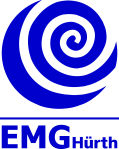 Förderverein EMG Hürth, Karl-Kuenen-Strasse 22, 50354 HürthProtokoll der Jahreshauptversammlung vom 10.11.2022 Beginn 19:00 Uhr Ende: 20:15 UhrOrt: Ernst-Mach-Gymnasium HürthTeilnehmer: Friederike Bischoff, Ute Blauhut, Kristina Dorsch-Tein, Walter Englert, Thomas Knechten, Stephanie Schürmann, Uwe Simon, Mirca Tittmann, Martin Welz 1. BegrüßungBegrüßung durch den 1. Vorsitzenden Uwe Simon2. GeschäftsberichtDie Geschäftsführerin Kristina Dorsch-Tein trägt den Geschäftsbericht für das Jahr 2021 vor. Sie berichtet über die Aufgaben, Projekte, Mitgliederzahlen sowie die Einsatzbereiche der Vorstandsmitglieder. Der Bericht ist als Anlage beigefügt.3. KassenberichtFrau Friederike Bischoff trägt die Zusammenfassung der Finanzen vor. Der Kassenbericht ist als Anlage beigefügt4. Bericht der KassenprüferFrau Stephanie Schürmann und Herr Walter Englert berichten, dass sie die Kassenprüfung am 26.10.2022 gemeinsam durchgeführt und als ordnungsgemäß vorgefunden haben. Die Einnahmen und Ausgaben sind lückenlos und plausibel dokumentiert. Der Prüfbericht ist als Anlage beigefügt.5. Entlastung des VorstandesDie Kassenprüfer beantragen die Entlastung des gesamten Vorstandes, die mit 6 JA-Stimmen und 3 Enthaltungen ausgesprochen wird. 6. Wahl der KassenprüferFrau Stefanie Schürmann und Herr Walter Englert werden erneut mit jeweils 8 JA-Stimmen und 1 Enthaltung wieder gewählt. Mirca Tittmann 